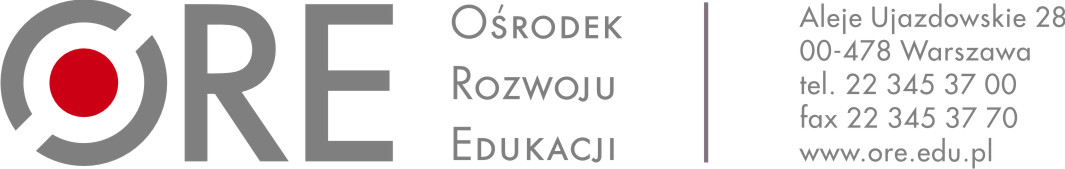 ZAPYTANIE OFERTOWEI. Zamawiający:Ośrodek Rozwoju Edukacji w WarszawieAleje Ujazdowskie 2800-478 Warszawazwraca się z zapytaniem ofertowym na:wykonanie usługi inwentaryzacji zasobów portalu Scholaris dostępnego pod adresem www.scholaris.pl, polegającej na dokonaniu merytorycznego przeglądu zasobów oraz zaindeksowaniu zasobów do obowiązującej podstawy programowej kształcenia ogólnego.
II. Osoba nadzorująca realizację zamówienia ze strony Zamawiającego:Agnieszka Brodowska, tel. 22 345 37 33, e-mail: agnieszka.brodowska@ore.edu.plIII. Szczegółowy opis przedmiotu Zamówienia: Inwentaryzacja zasobów portalu polega na:dokonaniu merytorycznego przeglądu zasobów przyporządkowanych do następujących etapów: wychowanie przedszkolne, edukacja wczesnoszkolna, szkoła podstawowa klasy 
IV-VI, gimnazjum (ogółem do tych etapów należy łącznie 33 425 zasobów), połączonego z oceną wartości merytorycznej i metodycznej zasobów, czego efektem będzie wskazanie zasobów małowartościowych lub nieaktualnych;zaindeksowaniu zasobów do obowiązującej podstawy programowej kształcenia ogólnego, co 
w praktyce oznacza opisanie każdego zasobu odpowiednim numerem zagadnienia 
z podstawy programowej oraz do etapu edukacyjnego (wychowanie przedszkolne, edukacja wczesnoszkolna, szkoła podstawowa klasy IV-VIII, szkoła ponadpodstawowa), zgodnie z:Ustawą Prawo oświatowe z dnia 14 grudnia 2016 r. Dz. U. 2017 poz. 59 Rozporządzeniem z dnia 14 lutego 2017 r. w sprawie podstawy programowej wychowania przedszkolnego oraz kształcenia ogólnego dla szkoły podstawowej, 
w tym dla uczniów z niepełnosprawnością intelektualną w stopniu umiarkowanym lub znacznym, kształcenia ogólnego dla branżowej szkoły I stopnia, kształcenia ogólnego dla szkoły specjalnej przysposabiającej do pracy oraz kształcenia ogólnego dla szkoły policealnej (Dz.U. 2017 poz. 356);Rozporządzeniem z dnia 30 stycznia 2018 r. w sprawie nowej podstawy programowej kształcenia ogólnego dla czteroletniego liceum ogólnokształcącego, pięcioletniego technikum oraz dwuletniej branżowej szkoły II stopnia (Dz.U. 2018 poz. 467).Przebieg realizacji zlecenia:Przegląd, ocena merytoryczna i przypisanie zasobów do punktów nowej podstawy programowej – zadanie będzie polegało na:Przeglądzie zasobów udostępnianych w ramach portalu Scholaris.pl;Wykonaniu inwentaryzacji zasobów oraz przypisaniu w formie tabelarycznej (MS Excel - xls lub xlsx), każdego zasobu do punktów (jednego lub więcej) aktualnie obowiązującej podstawy programowej. Przypisanie musi obowiązkowo zawierać następujące pola:ID_ZASOB - Unikatowy identyfikator zasobu na platformie Scholaris,Link - Łącze do zasobu,ID_NPP - Punkt podstawy programowej  Uwagi - Uwagi do zasobuStatus oceny - Status kończący weryfikację merytoryczną (POZYTYWNY, NEGATYWNY),POZYTYWNY oznacza: dalsze udostępnianie zasobu przypisanego do obowiązującej podstawy programowej.NEGATYWNY oznacza: wycofanie z zestawu zasobów publicznie dostępnych.Wykonawca może w uzgodnieniu z Zamawiającym rozszerzyć zakres danych wymienionych w pkt. 2.Wykonawca zapewni ekspertów do każdego z wymienionych obszarów w liczbie pozwalającej  na rzetelne wykonanie zlecenia w wymaganym czasie. Zamawiający ma prawo uzyskać informację dotyczącą ekspertów realizujących zadanie – wskazanie imienne wraz z udokumentowanymi kwalifikacjami do wypełnienia zadania. Zakres tematyczny zasobów (etap - przedmiot – typ - liczba zasobów) określa załącznik nr 3 “Zestawienie materiałów Scholaris” do niniejszego dokumentu.Zadanie uznaje się za wykonane, gdy łącznie zostaną spełnione następujące warunki:Pokrycie przypisania zasobów do punktów nowej podstawy programowej, wykonane przez Wykonawcę wyniesie 95% z 33 425  zasobów portalu Scholaris.Zadanie zostanie wykonane w terminie od dnia podpisania umowy do dnia 13 grudnia 2019 r.Zamawiający wytypuje losową grupę zasobów (maksymalnie 10% wszystkich zasobów portalu) i dokona weryfikacji przypisania do aktualnie obowiązującej podstawy programowej - wszystkie wytypowane zasoby muszą być poprawnie przypisane do podstawy programowej. Zadanie uznaje się za wykonane poprawnie pod warunkiem wypełnienia wszystkich pól zgodnie 
z następującymi dokumentami:Rozporządzenie Ministra Edukacji Narodowej z dnia 14 lutego 2017 r. w sprawie podstawy programowej wychowania przedszkolnego oraz podstawy programowej kształcenia ogólnego dla szkoły podstawowej, w tym dla uczniów z niepełnosprawnością intelektualną w stopniu umiarkowanym lub znacznym, kształcenia ogólnego dla branżowej szkoły I stopnia, kształcenia ogólnego dla szkoły specjalnej przysposabiającej do pracy oraz kształcenia ogólnego dla szkoły policealnej (Dz.U. 2017 poz. 356); Rozporządzenie Ministra Edukacji Narodowej z dnia 30 stycznia 2018 r. w sprawie podstawy programowej kształcenia ogólnego dla liceum ogólnokształcącego, technikum oraz branżowej szkoły II stopnia (Dz.U. 2018 poz. 467); Podstawy programowe z komentarzami autorów: https://www.ore.edu.pl/2017/12/ppko/     https://www.ore.edu.pl/2018/03/podstawa-programowa-ksztalcenia-ogolnego-dla-liceum-technikum-i-branzowej-szkoly-ii-stopnia/  Ustawa Prawo oświatowe (Dz. U. z 2017 r. poz. 59 oraz akceptacji przez Zamawiającego wykonanych prac, potwierdzone drogą e-mail.IV.  Miejsce wykonywania przedmiotu zamówienia: Zamawiający przewiduje świadczenie usługi poza siedzibą Zamawiającego. Zamawiający dopuszcza możliwość organizacji spotkań z zespołem projektowym w siedzibie Zamawiającego nie więcej niż raz w ramach przedmiotu zamówienia. Zamawiający nie pokrywa kosztów dojazdu do siedziby Zamawiającego. V. Termin realizacji zadaniaPrzegląd, ocena merytoryczna i przypisanie zasobów do obowiązującej podstawy programowej  nastąpi w terminie od podpisania umowy, jednak nie później niż do dnia 13 grudnia 2019 roku.VI.  Warunki udziału w postępowaniu:O udzielenie Zamówienia mogą ubiegać się Wykonawcy, którzy spełniają następujące warunki:a)	posiadania uprawnień do wykonywania określonej działalności lub czynności, jeżeli przepisy prawa nakładają obowiązek ich posiadania – Zamawiający nie ustanawia w tym zakresie szczegółowych wymagań, których spełnienie będzie musiał wykazać Wykonawca;b)	posiadania wiedzy i doświadczenia – Zamawiający uzna warunek za spełniony jeżeli Wykonawca w okresie ostatnich trzech lat przed upływem terminu składania ofert, a jeżeli okres prowadzonej działalności jest krótszy – w tym okresie, wykonał należycie co najmniej dwie usługi 
o wartości nie mniejszej niż 10 000,00 złotych brutto, polegające na przygotowaniu lub ocenie eksperckiej materiałów edukacyjnych;c)	dysponowania odpowiednim potencjałem technicznym oraz osobami zdolnymi do wykonania Zamówienia - Zamawiający uzna warunek za spełniony, jeżeli Wykonawca oświadczy, że dysponuje co najmniej pięcioma ekspertami merytorycznymi, posiadającymi kwalifikacje i doświadczenie 
w dziedzinie edukacji;d)	sytuacji ekonomicznej i finansowej – Zamawiający nie ustanawia w tym zakresie szczegółowych wymagań, których spełnienie będzie musiał wykazać Wykonawca.VII. Wymagania dotyczące składania ofert: Wykonawca może złożyć tylko jedną ofertę. Wykonawca może, przed upływem terminu składania ofert, zmienić lub wycofać ofertę. Oferta powinna być złożona na formularzu ofertowym stanowiącym załącznik nr 1 do zapytania ofertowego wraz ze złożeniem załącznika.Wykonawca zobowiązany jest do prawidłowego wypełnienia formularza oferty poprzez wpisanie wymaganych danych lub odpowiednie skreślenie lub zaznaczenie. Niedopuszczalne jest wykreślanie, usuwanie bądź zmiana treści oświadczeń zawartych w formularzu. Treść oferty musi odpowiadać treści zapytania ofertowego. Cena oferty musi obejmować wszystkie koszty Wykonawcy ponoszone w związku z realizacją zamówienia. Ceną oferty jest cena brutto. Cenę brutto należy obliczyć poprzez powiększenie Ceny netto (stanowiącej podsumowanie iloczynów ilości i cen jednostkowych określonych przez Wykonawcę) o kwotę należnego podatku VAT wyliczoną na podstawie prawidłowo zastosowanej stawki podatku VAT. Zamawiający wskazuje, że dla przedmiotu zamówienia przypisana jest stawka podstawowa. W przypadku zwolnienia podmiotowego Wykonawca zobowiązany jest do wskazania podstawy prawnej zwolnienia. Podpisaną przez osoby upoważnione ofertę należy złożyć w formie skanu w terminie do dnia  
28 października 2019 r. do godz. 12.00 na adres: agnieszka.brodowska@ore.edu.pl Oferty złożone po terminie wskazanym w ust. 7 nie zostaną rozpatrzone.Przez pojęcie „osoby upoważnione” należy rozumieć osoby wskazane jako uprawnione do reprezentacji Wykonawcy w odpowiedniej informacji z Krajowego Rejestru Sądowego, osoby fizyczne działające w imieniu własnym lub pełnomocników. W przypadku pełnomocnika wymagane jest złożenie skanu pełnomocnictwa, z którego treści będzie wynikać umocowanie 
co najmniej do podpisania i złożenia oferty. Zamawiający samodzielnie pobierze z publicznych baz danych  odpisy w Krajowego Rejestru Sądowego lub informację z Centralnej Ewidencji i Informacji  Działalności Gospodarczej dotyczące Wykonawców, w celu weryfikacji uprawnienia do podpisania i złożenia oferty.Zamawiający zastrzega sobie prawo do przeprowadzenia negocjacji zaoferowanej ceny poprzez wezwanie Wykonawcy, którego oferta została najwyżej oceniona do złożenia oferty dodatkowej w wyznaczonym terminie. Ceny jednostkowe wskazane w ofercie dodatkowej nie mogą być wyższe niż zaoferowane pierwotnie. W przypadku gdy Wykonawca nie złoży oferty dodatkowej Zamawiający uzna za wiążącą ofertę złożoną pierwotnie. Jeżeli cena najwyżej ocenionej oferty będzie przekraczała kwotę przeznaczoną na sfinansowanie zamówienia, Zamawiający przed podjęciem decyzji o unieważnieniu postępowania, wezwie Wykonawcę do złożenia oferty dodatkowej. Jeżeli cena oferty dodatkowej będzie niższa niż kwota przeznaczona na sfinansowanie zamówienia, Zamawiający dokona wyboru tej oferty. Zamawiający może dokonać poprawek w ofercie wyłącznie tych, które dotyczą:oczywistych omyłek pisarskich; oczywistych omyłek rachunkowych, z uwzględnieniem konsekwencji rachunkowych dokonanych poprawek; innych omyłek polegających na niezgodności oferty z zapytaniem ofertowym, niepowodujących istotnych zmian w treści oferty. Zamawiający informuje Wykonawców o poprawieniu omyłek wskazanych w ust. 13.Zamawiający odrzuca ofertę, w szczególności jeżeli: jej treść nie odpowiada treści zapytania ofertowego lub zaproszenia do negocjacji; jej złożenie stanowi czyn nieuczciwej konkurencji w rozumieniu przepisów zwalczaniu    
       nieuczciwej konkurencji; została złożona przez Wykonawcę wykluczonego z udziału w postępowaniu udzielenie 
       zamówienia; Wykonawca w terminie 3 dni od dnia doręczenia zawiadomienia zgłosił sprzeciw na 
       poprawienie omyłki;ceny złożonych ofert dodatkowych są takie same;jest niezgodna z innymi przepisami prawa. Zamawiający bada złożone oferty pod względem ich zgodności z wymaganiami określonymi 
w zapytaniu ofertowym.Zamawiający w toku badania i oceny ofert może wezwać Wykonawców do uzupełnienia oferty, 
w szczególności o brakujące lub prawidłowe dokumenty, pełnomocnictwa  i oświadczenia wyznaczając w tym celu odpowiedni termin, chyba że mimo ich złożenia oferta lub wniosek Wykonawcy podlega odrzuceniu albo konieczne byłoby unieważnienie lub zamknięcie postępowania, lub oferta nie może zostać wybrana jako najkorzystniejsza. Zamawiający może wezwać, także w wyznaczonym przez siebie terminie, do złożenia wyjaśnień dotyczących wymaganych oświadczeń lub dokumentów.Uzupełnienie oferty lub wniosku lub nadesłanie wyjaśnień po upływie terminu jest nieskuteczne.VIII. Kryterium oceny ofert: Przy wyborze oferty najkorzystniejszej Zamawiający będzie stosował następujące kryteria 
i ich wagi: Kryterium „Cena brutto” (C) będzie oceniane na podstawie podanej przez wykonawcę 
w ofercie ceny brutto wykonania zamówienia. Ocena punktowa w ramach kryterium ceny zostanie dokonana zgodnie ze wzorem:C =  X 100Gdzie:C   – liczba punktów przyznanych badanej ofercie;Cn – najniższa cena spośród badanych ofert;Cb – cena oferty badanej.Zamawiający wybierze ofertę z największą ilością uzyskanych punktów.Punktacje będą zaokrąglane z dokładnością do dwóch miejsc po przecinku.Za najkorzystniejszą Zamawiający uzna tą ofertę, która uzyska najwyższą liczbę punktów.Jeżeli nie można wybrać najkorzystniejszej oferty z uwagi na to, że dwie lub więcej ofert przedstawia taki sam bilans ceny lub kosztu i innych kryteriów oceny ofert, Zamawiający spośród tych ofert wybiera ofertę z najniższą ceną lub najniższym kosztem, a jeżeli zostały złożone oferty o takiej samej cenie lub koszcie, Zamawiający wzywa Wykonawców, którzy złożyli te oferty, do złożenia w terminie określonym przez Zamawiającego ofert dodatkowych.Zamawiający unieważnia w całości lub części postępowanie o udzielenie zamówienia publicznego, w szczególności jeżeli: nie złożono żadnej oferty niepodlegającej odrzuceniu od Wykonawcy niepodlegającego wykluczeniu,cena najkorzystniejszej oferty lub oferta z najniższą ceną przewyższa kwotę, którą Zamawiający zamierza przeznaczyć na sfinansowanie zamówienia i nie możliwe lub niecelowe jest zwiększenie kwoty;wystąpiła zmiana okoliczności powodująca, że prowadzenie postępowania 
o udzielenie zamówienia publicznego lub jego wykonanie nie leży w interesie Zamawiającego; postępowanie obarczone jest niemożliwą do usunięcia wadą.Zamawiający na każdym etapie może zamknąć postępowanie o udzielenie zamówienia publicznego bez dokonania wyboru oferty, nie podając przyczyny. Zamawiający zawiadamia Wykonawców o unieważnieniu lub zamknięciu postępowania bez dokonania wyboru oferty – zamieszczając odpowiednią informację na stronie internetowej Zamawiającego.IX. Klauzula informacyjna:Zgodnie z art. 13 ust. 1 i 2 rozporządzenia Parlamentu Europejskiego i Rady (UE) 2016/679 z dnia 
27 kwietnia 2016 r. (Dz. Urz. UE L 119 z 04.05.2016 r.), dalej „RODO”, Ośrodek Rozwoju Edukacji 
w Warszawie informuje, że:Administratorem Pani/Pana danych osobowych jest Ośrodek Rozwoju Edukacji z siedzibą 
w Warszawie (00-478), Aleje Ujazdowskie 28, e-mail: sekretariat@ore.edu.pl, 
tel. 22 345 37 00;W sprawach dotyczących przetwarzania danych osobowych może się Pani/Pan skontaktować 
z Inspektorem Ochrony Danych poprzez e-mail: iod@ore.edu.pl;Pani/Pana dane osobowe przetwarzane będą w celu związanym z postępowaniem 
o udzielenie zamówienia publicznego zgodnie z obowiązującymi przepisami prawa;Odbiorcami Pani/Pana danych osobowych mogą być osoby lub podmioty, którym udostępniona zostanie dokumentacja postępowania w oparciu o art. 8 oraz art. 96 ust. 3 ustawy z dnia 
29 stycznia 2004 r. Prawo zamówień publicznych (tekst jedn. Dz.U. 2019 
poz. 1843 z późn. zm.), dalej „ustawa Pzp” lub na wniosek, o którym mowa w art. 10 ust. 1  oraz 
art. 14 ust. 1 ustawy z dnia 6 września 2001 r. o dostępie do informacji publicznej 
(tekst jedn. Dz.U. 2019 poz. 1429 ze zm.),  podmioty upoważnione na podstawie przepisów prawa, a także podmioty świadczące usługi na rzecz administratora;Pani/Pana dane osobowe będą przechowywane, zgodnie z art. 97 ust. 1 ustawy Pzp, przez okres 4 lat od dnia zakończenia postępowania o udzielenie zamówienia, a jeżeli czas trwania umowy przekracza 4 lata, okres przechowywania obejmuje cały czas trwania umowy a po jego zakończeniu czas wymagany przez przepisy powszechnie obowiązującego prawa;Podanie danych osobowych Pani/Pana dotyczących jest dobrowolne ale niezbędne w celu wzięcia udziału w postępowaniu o udzielenie zamówienia publicznego na etapie szacowania wartości zamówienia; Pani/Pana dane osobowe nie będą podlegały zautomatyzowanemu podejmowaniu decyzji 
w tym również profilowaniu;W związku z przetwarzaniem Pani/Pana danych osobowych przysługują Pani/Panu następujące uprawnienia: prawo dostępu do swoich danych osobowych, prawo żądania ich sprostowania, prawo żądania od administratora ograniczenia przetwarzania lub ich usunięcia oraz prawo wniesienia skargi do Prezesa Urzędu Ochrony Danych Osobowych.Załączniki do Zapytania ofertowego: Formularz ofertowyWzór umowyZestawienie materiałów ScholarisNrNazwa KryteriumWaga1Cena brutto100